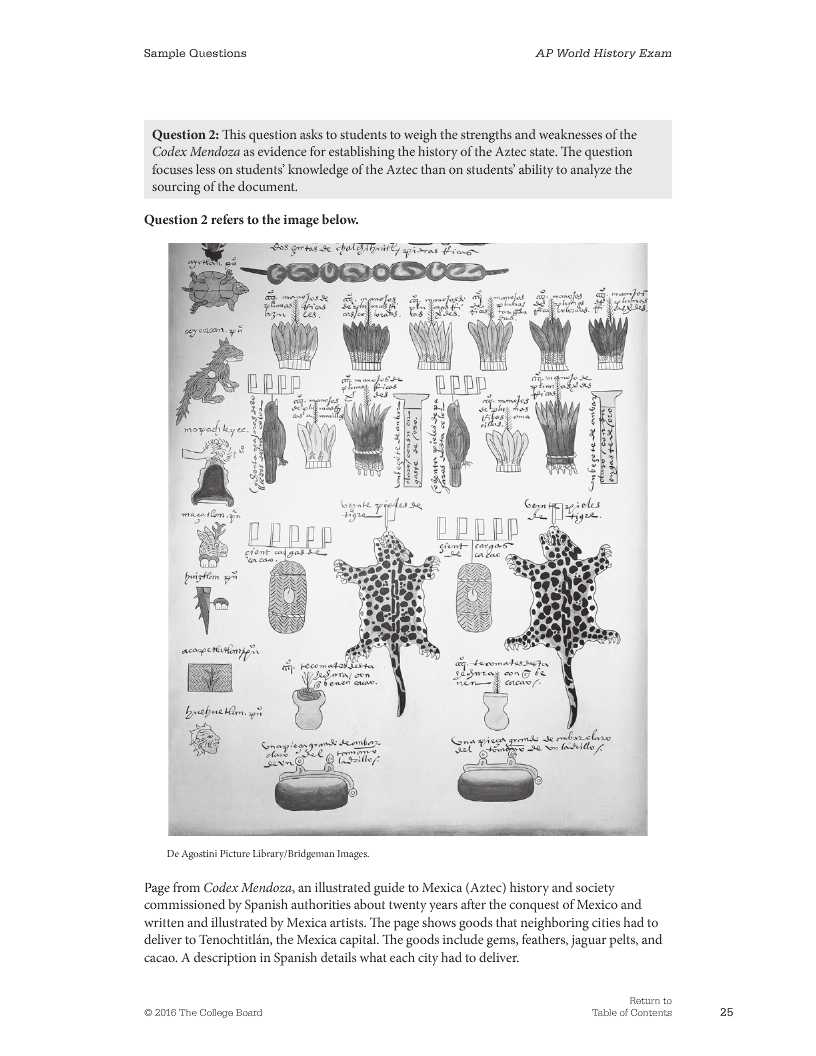 Answers parts a and ba) Identify and explain TWO historical claims about the Aztec state that can be supported based on the imageb) Identify ONE limitation of the image as a source of information about the Aztec